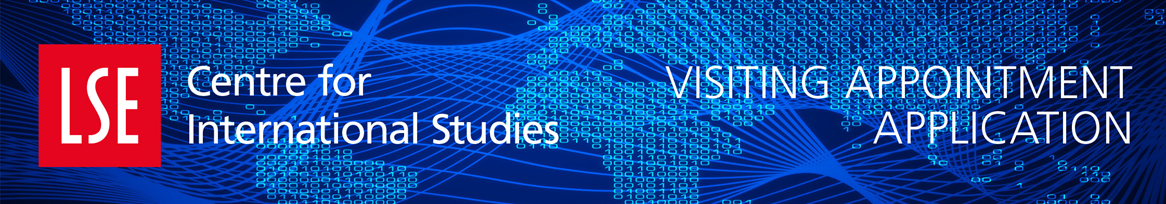 Please email completed form, saved as ‘[YOUR SURNAME] CIS Visitor Application’ as a .docx file to CIS@lse.ac.uk.APPLICANT DETAILSTitle:First name:Surname:Current Position:Address:E-mail:DATES OF APPOINTMENT (please state the exact dates you wish to visit - the visiting period generally should last for one year, and is renewable up to a maximum of three years. Visiting appointments normally start in October, December or March, at least 10 weeks after the application deadline)FROM: DD/MM/YYYY 		TO: DD/MM/YYYYTITLE OF PROJECT TO BE WORKED ON DURING FELLOWSHIP:ARE YOU ELIGIBLE TO WORK IN THE UK?  YES/ NO(If ‘no’, please specify the visa scheme you intend to use)  Visa Scheme: PROPOSED CONTRIBUTION TO THE CENTRE: (Please specify, in 200-300 words, what you will contribute to the CIS and the LSE during your time at the Centre. Examples might include: carrying out research, organising conferences, workshops and events, attending and hosting seminars, contributing to blogs and other forms of public engagement, and interacting with LSE faculty and students).RESEARCH PROJECT ABSTRACT: (Provide, in maximum 200 words, an abstract of the main research project you will carry out at the CIS)RESEARCH PROJECT DETAILS: (Please provide, over maximum 2 pages, further details of the project/s you propose to work on while visiting the CIS, including details of how you will fund your research and activities in London, the name of your funding source and the activities the funding is intended to cover, along with a list of planned research outputs such as publications, workshops and public engagement activities. You should also list the names of any LSE faculty you wish to work with and note whether you are already in contact with them)